Sound of the week activitiesSee attached outdoor spelling cards. Activities can be used for both spelling words and common words.Common wordsCan you please help your child learn to recognise these words by writing them (bubble writing, colourful writing, squiggly writing, fancy writing) or with materials outside. Drawing a line around each word and looking at the shape of the word. Talking about tall and small letters. You can use your magnetic letters to say, make, read and write these words.SoundsSay, make, break, blend, read and write using words from the list. Your child will be able to tell you what to do!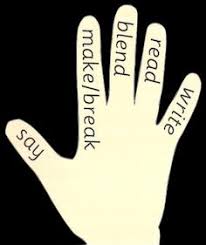 Don’t show your child the word, just say it to them. Use the magnetic board.Sound of the weekCommon wordsReadingWritingMaths/NumberScience/HWBTopicaifairstairhairchairraingrainbrainchainCan you think of any more ai words – write them down and use them in a sentence.ai worksheet. Choose from one two or three stars. (You do not need to print if you don’t have access to a printer, you can just write and draw the words and pictures on a piece of paper).Allocated games on bug club. saidbigcouldMemory
Make your own card deck with two of each common words you have been learning over the year.  Shuffle. Place the cards face down in rows. When it’s your turn, turn over two cards and try to get a matching pair. If you don’t have a match, turn the cards back over. The winner is the player with the most pairs. Allocated bug club book.Pirate story and comprehension activity. Ask an adult to read the story and see how many questions you can answer at the end. Write a story with a beginning middle and end. The theme is linked to our topic pirates.Use the storyboard I have uploaded on our blog page to help you create your story. Fractions and number bondsIs it a half? Activity Make a salt dough pizza or cake and discuss how to share that fairly.Addition cut and stick sorting – You do not need to do all of the sheets – you can choose which one you would like to do. https://www.topmarks.co.uk/maths-games/hit-the-buttonFizzy Pirate coins experiment (Please only do this activity if you have the resources already. Please do not feel you have to go and buy anything. It is just a suggested activity if you already have these things in your house.Set up an outdoor (or indoor if it is raining) circuit or obstacle course for you to complete. You can include things like skipping, hoops (if you have them of course) bat and ball, your bike, push ups, running on the spot...use tins or cans for weights...whatever you have to hand. Make an eye patchMake and design pirate treasure and hide in the garden for your very own treasure hunt. Create your very own treasure map using a teabag. https://www.youtube.com/watch?v=d0rkIXWPH7sAsk an adult to put an x where the treasure is buried and ask them to make up some clues to help you find the treasure. This might be a nice family game to play. I have attached an example template just to give you an idea but you can just draw your own so no need to print it out. 